3-1課程地圖參、學校願景與課程地圖    一、學校願景：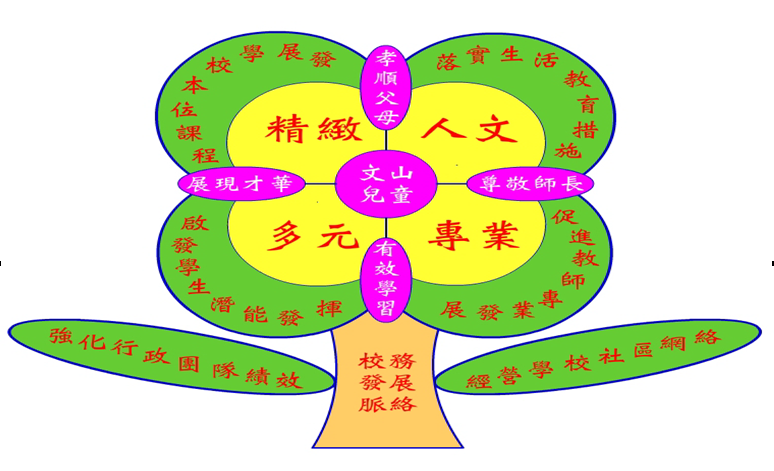 學校辦學理念與特色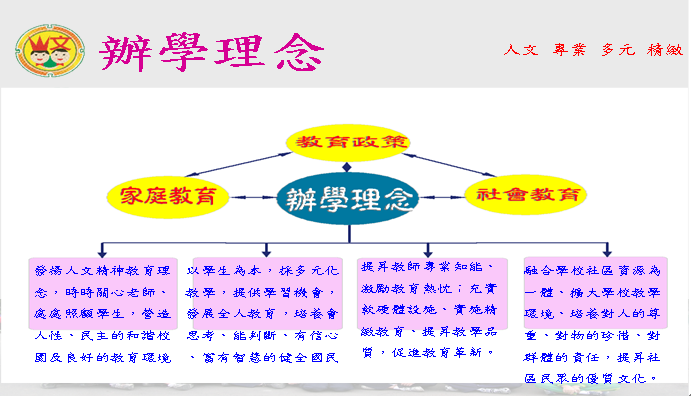 二、課程地圖：課程地圖課程地圖桃園市文山國小校本課程架構桃園市文山國小校本課程架構桃園市文山國小校本課程架構桃園市文山國小校本課程架構桃園市文山國小校本課程架構桃園市文山國小校本課程架構桃園市文山國小校本課程架構桃園市文山國小校本課程架構桃園市文山國小校本課程架構桃園市文山國小校本課程架構桃園市文山國小校本課程架構桃園市文山國小校本課程架構桃園市文山國小校本課程架構桃園市文山國小校本課程架構桃園市文山國小校本課程架構課程地圖課程地圖人文關懷、多元能力、專業素養、精緻生命人文關懷、多元能力、專業素養、精緻生命人文關懷、多元能力、專業素養、精緻生命人文關懷、多元能力、專業素養、精緻生命人文關懷、多元能力、專業素養、精緻生命人文關懷、多元能力、專業素養、精緻生命人文關懷、多元能力、專業素養、精緻生命人文關懷、多元能力、專業素養、精緻生命人文關懷、多元能力、專業素養、精緻生命人文關懷、多元能力、專業素養、精緻生命人文關懷、多元能力、專業素養、精緻生命人文關懷、多元能力、專業素養、精緻生命人文關懷、多元能力、專業素養、精緻生命人文關懷、多元能力、專業素養、精緻生命人文關懷、多元能力、專業素養、精緻生命課程地圖課程地圖自主行動、溝通互動、社會參與(恆毅力、行動力、應變力)     (演說家、科學家、美學家)      (公民行動、團隊合作、國際交流)自主行動、溝通互動、社會參與(恆毅力、行動力、應變力)     (演說家、科學家、美學家)      (公民行動、團隊合作、國際交流)自主行動、溝通互動、社會參與(恆毅力、行動力、應變力)     (演說家、科學家、美學家)      (公民行動、團隊合作、國際交流)自主行動、溝通互動、社會參與(恆毅力、行動力、應變力)     (演說家、科學家、美學家)      (公民行動、團隊合作、國際交流)自主行動、溝通互動、社會參與(恆毅力、行動力、應變力)     (演說家、科學家、美學家)      (公民行動、團隊合作、國際交流)自主行動、溝通互動、社會參與(恆毅力、行動力、應變力)     (演說家、科學家、美學家)      (公民行動、團隊合作、國際交流)自主行動、溝通互動、社會參與(恆毅力、行動力、應變力)     (演說家、科學家、美學家)      (公民行動、團隊合作、國際交流)自主行動、溝通互動、社會參與(恆毅力、行動力、應變力)     (演說家、科學家、美學家)      (公民行動、團隊合作、國際交流)自主行動、溝通互動、社會參與(恆毅力、行動力、應變力)     (演說家、科學家、美學家)      (公民行動、團隊合作、國際交流)自主行動、溝通互動、社會參與(恆毅力、行動力、應變力)     (演說家、科學家、美學家)      (公民行動、團隊合作、國際交流)自主行動、溝通互動、社會參與(恆毅力、行動力、應變力)     (演說家、科學家、美學家)      (公民行動、團隊合作、國際交流)自主行動、溝通互動、社會參與(恆毅力、行動力、應變力)     (演說家、科學家、美學家)      (公民行動、團隊合作、國際交流)自主行動、溝通互動、社會參與(恆毅力、行動力、應變力)     (演說家、科學家、美學家)      (公民行動、團隊合作、國際交流)自主行動、溝通互動、社會參與(恆毅力、行動力、應變力)     (演說家、科學家、美學家)      (公民行動、團隊合作、國際交流)自主行動、溝通互動、社會參與(恆毅力、行動力、應變力)     (演說家、科學家、美學家)      (公民行動、團隊合作、國際交流)課程地圖課程地圖部定課程部定課程部定課程校訂課程校訂課程校訂課程校訂課程校訂課程校訂課程校訂課程潛在課程潛在課程潛在課程潛在課程潛在課程課程地圖課程地圖實施時間及對象領域學習節數課表及授課學習階段依教師專長及需求分科教學使用審定版教材並加入自編教材各學年結合「美感教育」為主題進行部定課程統整實施時間及對象領域學習節數課表及授課學習階段依教師專長及需求分科教學使用審定版教材並加入自編教材各學年結合「美感教育」為主題進行部定課程統整實施時間及對象領域學習節數課表及授課學習階段依教師專長及需求分科教學使用審定版教材並加入自編教材各學年結合「美感教育」為主題進行部定課程統整統整性統整性社團活動社團活動社團活動其他類其他類說故事達人語文競賽英語競賽好書交換創客體驗營世界母語日畢業週活動心三美活動三項競賽反霸凌正向管教才藝競賽運動會心三美活動三項競賽反霸凌正向管教才藝競賽運動會心三美活動三項競賽反霸凌正向管教才藝競賽運動會親職教育日新生迎新週無障礙體驗生命教育月家庭教育月祖父母節課程地圖課程地圖實施時間及對象領域學習節數課表及授課學習階段依教師專長及需求分科教學使用審定版教材並加入自編教材各學年結合「美感教育」為主題進行部定課程統整實施時間及對象領域學習節數課表及授課學習階段依教師專長及需求分科教學使用審定版教材並加入自編教材各學年結合「美感教育」為主題進行部定課程統整實施時間及對象領域學習節數課表及授課學習階段依教師專長及需求分科教學使用審定版教材並加入自編教材各學年結合「美感教育」為主題進行部定課程統整閱讀教育環境教育國際教育公民素養資訊教育閱讀教育環境教育國際教育公民素養資訊教育直笛社團古箏社團偶戲社團舞蹈社團田徑社團躲避球社團足球社團機器人社團直笛社團古箏社團偶戲社團舞蹈社團田徑社團躲避球社團足球社團機器人社團直笛社團古箏社團偶戲社團舞蹈社團田徑社團躲避球社團足球社團機器人社團畢業製作自主學習自治活動才藝競賽班際體競童笛箏鳴畢業製作自主學習自治活動才藝競賽班際體競童笛箏鳴說故事達人語文競賽英語競賽好書交換創客體驗營世界母語日畢業週活動心三美活動三項競賽反霸凌正向管教才藝競賽運動會心三美活動三項競賽反霸凌正向管教才藝競賽運動會心三美活動三項競賽反霸凌正向管教才藝競賽運動會親職教育日新生迎新週無障礙體驗生命教育月家庭教育月祖父母節課程地圖課程地圖教學正常化課程生活化學習真實化教學正常化課程生活化學習真實化教學正常化課程生活化學習真實化涵養跨域能力孕育愛鄉情懷建立國際視野
實踐公民道德運用資訊科技涵養跨域能力孕育愛鄉情懷建立國際視野
實踐公民道德運用資訊科技校本特色社團校本特色社團校本特色社團結合學校特色活動結合學校特色活動專精、展能、尊重、關懷專精、展能、尊重、關懷專精、展能、尊重、關懷專精、展能、尊重、關懷專精、展能、尊重、關懷課程地圖課程地圖素養教學為導向、融入生活為依歸。實踐、體驗為導向，關懷、服務為目標。素養教學為導向、融入生活為依歸。實踐、體驗為導向，關懷、服務為目標。素養教學為導向、融入生活為依歸。實踐、體驗為導向，關懷、服務為目標。素養教學為導向、融入生活為依歸。實踐、體驗為導向，關懷、服務為目標。素養教學為導向、融入生活為依歸。實踐、體驗為導向，關懷、服務為目標。素養教學為導向、融入生活為依歸。實踐、體驗為導向，關懷、服務為目標。素養教學為導向、融入生活為依歸。實踐、體驗為導向，關懷、服務為目標。素養教學為導向、融入生活為依歸。實踐、體驗為導向，關懷、服務為目標。素養教學為導向、融入生活為依歸。實踐、體驗為導向，關懷、服務為目標。素養教學為導向、融入生活為依歸。實踐、體驗為導向，關懷、服務為目標。素養教學為導向、融入生活為依歸。實踐、體驗為導向，關懷、服務為目標。素養教學為導向、融入生活為依歸。實踐、體驗為導向，關懷、服務為目標。素養教學為導向、融入生活為依歸。實踐、體驗為導向，關懷、服務為目標。素養教學為導向、融入生活為依歸。實踐、體驗為導向，關懷、服務為目標。素養教學為導向、融入生活為依歸。實踐、體驗為導向，關懷、服務為目標。主題主題A閱讀說文山閱讀教育A閱讀說文山閱讀教育B戀戀茄苳溪環境教育B戀戀茄苳溪環境教育B戀戀茄苳溪環境教育B戀戀茄苳溪環境教育C文山世界城國際教育C文山世界城國際教育D 創課心動力資訊教育D 創課心動力資訊教育E多元自主學習公民素養E多元自主學習公民素養E多元自主學習公民素養E多元自主學習公民素養E多元自主學習公民素養統整領域統整領域語文、藝術、生活、社會、自然語文、藝術、生活、社會、自然自然、社會、生活、藝術、生命、環境、數學自然、社會、生活、藝術、生命、環境、數學自然、社會、生活、藝術、生命、環境、數學自然、社會、生活、藝術、生命、環境、數學自然、社會、生活、藝術、環境自然、社會、生活、藝術、環境資訊、科技、藝術、數學、工程、自然資訊、科技、藝術、數學、工程、自然正向積極體驗、校本特色活動、政策深度教學、素養實踐展能正向積極體驗、校本特色活動、政策深度教學、素養實踐展能正向積極體驗、校本特色活動、政策深度教學、素養實踐展能正向積極體驗、校本特色活動、政策深度教學、素養實踐展能正向積極體驗、校本特色活動、政策深度教學、素養實踐展能身心素養、自我精進符號運用、溝通表達系統思考、解決問題系統思考、解決問題規劃執行、創新應變規劃執行、創新應變國際視野多元文化科技資訊、媒體素養藝術涵養、美感素養道德實踐、公民意識道德實踐、公民意識人際關係、團隊合作多元文化、國際理解多元文化、國際理解各年級主題學習單元一閱讀起步走-書海導航閱讀起步走-書海導航文辭達意話我家文辭達意話我家文山愛玩客文山愛玩客文山愛玩客文山愛玩客文山愛玩客各年級主題學習單元二閱讀起步走-旅行書袋閱讀起步走-旅行書袋雅情樂懷探校園雅情樂懷探校園文山愛玩客文山愛玩客文山愛玩客文山愛玩客文山愛玩客各年級主題學習單元三閱覽山景-書之森閱覽山景-書之森予人予己知文化予人予己知文化數位世界多體驗數位世界多體驗文山樂活咖文山樂活咖文山樂活咖文山樂活咖文山樂活咖各年級主題學習單元四閱覽山景-寰宇采風閱覽山景-寰宇采風愛人愛物接國際愛人愛物接國際程式因材
人文禮程式因材
人文禮文山樂活咖文山樂活咖文山樂活咖文山樂活咖文山樂活咖各年級主題學習單元五樂舞山風-文字天秤樂舞山風-文字天秤山水戀歌-水之戀歌山水戀歌-水之戀歌山水戀歌-水之戀歌山水戀歌-水之戀歌之途此徑固情誼之途此徑固情誼數位學習Teams合作數位學習Teams合作文山實踐家文山實踐家文山實踐家文山實踐家文山實踐家各年級主題學習單元六樂舞山風-電子博士樂舞山風-電子博士山水戀歌-樹之戀歌山水戀歌-樹之戀歌山水戀歌-樹之戀歌山水戀歌-樹之戀歌山青水淨愛和平山青水淨愛和平因材數位增數理因材數位增數理文山實踐家文山實踐家文山實踐家文山實踐家文山實踐家課程評鑑與評量課程評鑑與評量能閱讀共讀書目。能持續閱讀，並完成閱讀認證。能利用課餘時間，自主閱讀，並口述故事內容。能理解文本內容，並完成閱讀學習單。能理解文本中所欲傳達的理念，並能實踐於日常生活中。能閱讀共讀書目。能持續閱讀，並完成閱讀認證。能利用課餘時間，自主閱讀，並口述故事內容。能理解文本內容，並完成閱讀學習單。能理解文本中所欲傳達的理念，並能實踐於日常生活中。能完成心肺功能目標。能完成體適能目標。能完成鄉土踏查與環境保育活動，並了解環境保育的重要性。能盡己所能完成路跑活動。能發揮統合綜效的精神，齊力完成教師指派的任務。能完成心肺功能目標。能完成體適能目標。能完成鄉土踏查與環境保育活動，並了解環境保育的重要性。能盡己所能完成路跑活動。能發揮統合綜效的精神，齊力完成教師指派的任務。能完成心肺功能目標。能完成體適能目標。能完成鄉土踏查與環境保育活動，並了解環境保育的重要性。能盡己所能完成路跑活動。能發揮統合綜效的精神，齊力完成教師指派的任務。能完成心肺功能目標。能完成體適能目標。能完成鄉土踏查與環境保育活動，並了解環境保育的重要性。能盡己所能完成路跑活動。能發揮統合綜效的精神，齊力完成教師指派的任務。能勇於開口說英語，並能習得常用英語對話。能完成跨文化小卡與書信。能勇於參與國際或跨校交流。能認識跨文化節慶活動。能勇於開口說英語，並能習得常用英語對話。能完成跨文化小卡與書信。能勇於參與國際或跨校交流。能認識跨文化節慶活動。能完成頭像設計,線上測驗開會,遇到攻擊會截圖程式學習code.org培養理性,設計自己的scratch,在平板操作能完成AI機器人遊戲設計。配合環保議題,媒體觀察,能完成影片與自媒體製作。不明來源的信件訊息,社交工程的防護心態。能完成頭像設計,線上測驗開會,遇到攻擊會截圖程式學習code.org培養理性,設計自己的scratch,在平板操作能完成AI機器人遊戲設計。配合環保議題,媒體觀察,能完成影片與自媒體製作。不明來源的信件訊息,社交工程的防護心態。能持續蒐集文山好兒童集點卡。能勇於接受挑戰，爭取團隊獎狀。能勇於參與校內表演性活動。能熱心參與社區服務學習。能發揮合作精神，完成製作畢業祝福藝術品。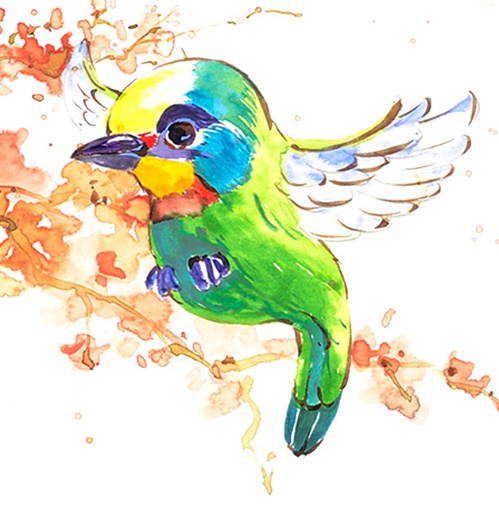 能持續蒐集文山好兒童集點卡。能勇於接受挑戰，爭取團隊獎狀。能勇於參與校內表演性活動。能熱心參與社區服務學習。能發揮合作精神，完成製作畢業祝福藝術品。能持續蒐集文山好兒童集點卡。能勇於接受挑戰，爭取團隊獎狀。能勇於參與校內表演性活動。能熱心參與社區服務學習。能發揮合作精神，完成製作畢業祝福藝術品。能持續蒐集文山好兒童集點卡。能勇於接受挑戰，爭取團隊獎狀。能勇於參與校內表演性活動。能熱心參與社區服務學習。能發揮合作精神，完成製作畢業祝福藝術品。能持續蒐集文山好兒童集點卡。能勇於接受挑戰，爭取團隊獎狀。能勇於參與校內表演性活動。能熱心參與社區服務學習。能發揮合作精神，完成製作畢業祝福藝術品。